NOM : 		Date : 	/	/	PRENOM : 		CLASSE :		Pourquoi cette voiture est considérée comme une 2L ?				/2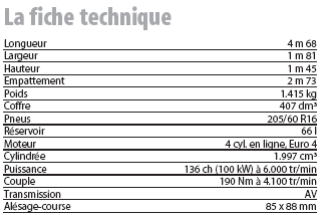 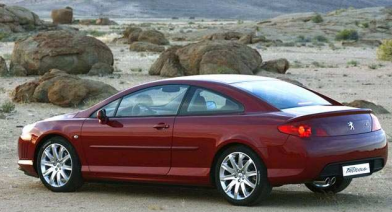 ‘’’’’’’’’’’’’’’’’’’’’’’’’’’’’’’’’’’’’’’’’’’’’’’’’’’’’’’’’’’’’’’’’’’’’’’’’’’’’’’’’’’’’’’’’’’’’’’’’’’’’’’’’’’’’’’’’‘’’’’’’’’’’’’’’’’’’’’’’’’’’’’’’’’’’’’’’’’’’’’’’’’’’’’’’’’’’’’’’’’’’’’’’’’’’’’’’’’’’’’’’’’’’’’’’’’’’’’’’’’’’’’’’’’‘’’’’’’’’’’’’’’’’’’’’’’’’’’’’’’’’’’’’’’’’’’’’’’’’’’’’’’’’’’’’’’’’’’’’’’’’’’’’’’’’’’’’’’’’’’’’’’’’’’’’’’’’’’’’’’’’‘’’’’’’’’’’’’’’’’’’’’’’’’’’’’’’’’’’’’’’’’’’’’’’’’’’’’’’’’’’’’’’’’’’’’’’’’’’’’’’’’’’’’’’’’’’’’’’’’’’’’’’’’’’’’’’’’Calculez les cylindrées des deux véhicules suivants : 				/4‘’’’’’’’’’’’’’’’’’’’’’’’’’’’’’’’’’’’’’’’’’’’’’’’’’’’’’’’’’’’’’’’’’’’’’’’’’’’’’’’’’’’’’’’’’’’’’’’’’’’’’’’’’’’’’’’’‘’’’’’’’’’’’’’’’’’’’’’’’’’’’’’’’’’’’’’’’’’’’’’’’’’’’’’’’’’’’’’’’’’’’’’’’’’’’’’’’’’’’’’’’’’’’’’’’’’’’’’’’’’’’’’’’’‘’’’’’’’’’’’’’’’’’’’’’’’’’’’’’’’’’’’’’’’’’’’’’’’’’’’’’’’’’’’’’’’’’’’’’’’’’’’’’’’’’’’’’’’’’’’’’’’’’’’’’’’’’’’’’’’’‘’’’’’’’’’’’’’’’’’’’’’’’’’’’’’’’’’’’’’’’’’’’’’’’’’’’’’’’’’’’’’’’’’’’’’’’’’’’’’’’’’’’’’’’’’’’’’’’’’’’’’’’’’’’’’’’’‘’’’’’’’’’’’’’’’’’’’’’’’’’’’’’’’’’’’’’’’’’’’’’’’’’’’’’’’’’’’’’’’’’’’’’’’’’’’’’’’’’’’’’’’’’’’’’’’’’’’’’’’’’’’’’’’’‘’’’’’’’’’’’’’’’’’’’’’’’’’’’’’’’’’’’’’’’’’’’’’’’’’’’’’’’’’’’’’’’’’’’’’’’’’’’’’’’’’’’’’’’’’’’’’’’’’’’’’’’’’’’’’’’’‘’’’’’’’’’’’’’’’’’’’’’’’’’’’’’’’’’’’’’’’’’’’’’’’’’’’’’’’’’’’’’’’’’’’’’’’’’’’’’’’’’’’’’’’’’’’’’’’’’’’’’’’’’’’’’’’’‘’’’’’’’’’’’’’’’’’’’’’’’’’’’’’’’’’’’’’’’’’’’’’’’’’’’’’’’’’’’’’’’’’’’’’’’’’’’’’’’’’’’’’’’’’’’’’’’’’’’’’’’’’’’’’’’’												    /4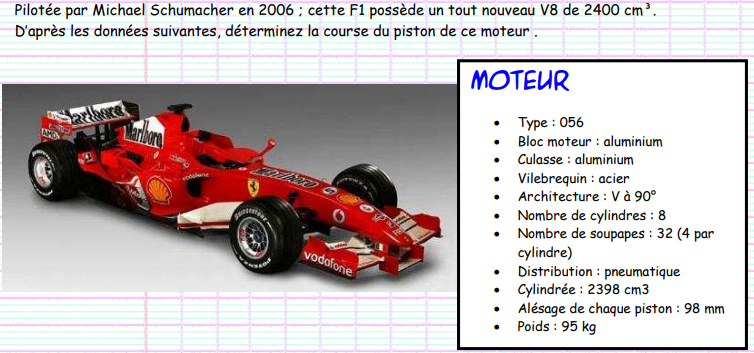 ‘’’’’’’’’’’’’’’’’’’’’’’’’’’’’’’’’’’’’’’’’’’’’’’’’’’’’’’’’’’’’’’’’’’’’’’’’’’’’’’’’’’’’’’’’’’’’’’’’’’’’’’’’’’’’’’’’‘’’’’’’’’’’’’’’’’’’’’’’’’’’’’’’’’’’’’’’’’’’’’’’’’’’’’’’’’’’’’’’’’’’’’’’’’’’’’’’’’’’’’’’’’’’’’’’’’’’’’’’’’’’’’’’’’‘’’’’’’’’’’’’’’’’’’’’’’’’’’’’’’’’’’’’’’’’’’’’’’’’’’’’’’’’’’’’’’’’’’’’’’’’’’’’’’’’’’’’’’’’’’’’’’’’’’’’’’’’’’’’’’’’‘’’’’’’’’’’’’’’’’’’’’’’’’’’’’’’’’’’’’’’’’’’’’’’’’’’’’’’’’’’’’’’’’’’’’’’’’’’’’’’’’’’’’’’’’’’’’’’’’’’’’’’’’’’’’’’’’‘’’’’’’’’’’’’’’’’’’’’’’’’’’’’’’’’’’’’’’’’’’’’’’’’’’’’’’’’’’’’’’’’’’’’’’’’’’’’’’’’’’’’’’’’’’’’’’’’’’’’’’’’’’’’’’’’finEVALUATION DES CONNAISSANCESEVALUATION DES CONNAISSANCESEVALUATION DES CONNAISSANCESMOTORISATIONMOTORISATION2nd BAC PRO Famille des MétiersMaintenance Matériels et VéhiculesCARACTERISTIQUES DU MOTEUR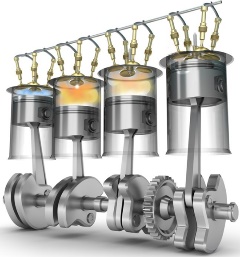 CARACTERISTIQUES DU MOTEURDurée : 0.5 HPrésentation de la situation :							/10La maitrise des caractéristiques du moteur thermique permet de mieux appréhender les choix des constructeurs lors des évolutions technologiquesPrésentation de la situation :							/10La maitrise des caractéristiques du moteur thermique permet de mieux appréhender les choix des constructeurs lors des évolutions technologiquesObjectif principal :	Identifier et calculer  les caractéristiques du moteur thermiqueObjectif principal :	Identifier et calculer  les caractéristiques du moteur thermiqueObjectif principal :	Identifier et calculer  les caractéristiques du moteur thermiqueObjectifs intermédiaires :	Auto-Evaluation :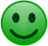 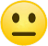 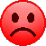 Validation ProfCalculer la cylindrée du moteurCompétences mobilisées :	CC1.2 Collecter les données techniques et règlementaires					Ref maths : Calculer des longueurs, des mesures d’angles, des aires et des volumesCompétences mobilisées :	CC1.2 Collecter les données techniques et règlementaires					Ref maths : Calculer des longueurs, des mesures d’angles, des aires et des volumesCompétences mobilisées :	CC1.2 Collecter les données techniques et règlementaires					Ref maths : Calculer des longueurs, des mesures d’angles, des aires et des volumesCompétences mobilisées :	CC1.2 Collecter les données techniques et règlementaires					Ref maths : Calculer des longueurs, des mesures d’angles, des aires et des volumesCompétences mobilisées :	CC1.2 Collecter les données techniques et règlementaires					Ref maths : Calculer des longueurs, des mesures d’angles, des aires et des volumesCaractéristiques techniques406 coupé 2.0406 coupé 3.0 V6Moteur- type / disposition4 cyl en ligne-transversale6 cyl en V à 60°-transversaleDistribution–soupapes par cylindre2ACT (courroie) - 42x2ACT (courroie) - 4AlimentationGestion électronique intégraleGestion électronique intégraleAlésage x course (en mm)86x8687x82,6Puissance Maxi (ch à tr/mn)135 à 5500194 à 5500